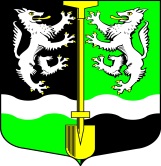 АДМИНИСТРАЦИЯ                                                                  МУНИЦИПАЛЬНОГО ОБРАЗОВАНИЯ                                             СЕЛИВАНОВСКОЕ СЕЛЬСКОЕ  ПОСЕЛЕНИЕ                                 ВОЛХОВСКОГО МУНИЦИПАЛЬНОГО РАЙОНА                     ЛЕНИНГРАДСКОЙ ОБЛАСТИПОСТАНОВЛЕНИЕот 26 января 2021 года                                                                                      № 06Об утверждении муниципальной программы МО Селивановское сельское поселение «Развитие физической культуры и спорта в МО Селивановское сельское поселение на 2021 – 2023 годы»В соответствии с Федеральным законом № 131-ФЗ от 06.10.2003 года «Об общих принципах организации местного самоуправления в Российской Федерации»,  в целях развития физической культуры и спорта на территории муниципального образования, вовлечения населения в занятия физической культурой и спортом, пропаганды здорового образа жизни, администрация муниципального образования Селивановское сельское поселение Волховского муниципального района Ленинградской области,ПОСТАНОВЛЯЕТ:1.Утвердить прилагаемую муниципальную  программу «Развитие физической культуры и спорта в МО Селивановское сельское поселение на 2021 – 2023 годы».2.Постановление № 79 от 27 декабря 2019 года «Об утверждении муниципальной программы МО Селивановское сельское поселение «Развитие физической культуры и спорта в МО Селивановское сельское поселение на 2020 – 2022 годы» считать утратившим силу.3.Данное постановление подлежит опубликованию в газете «Волховские огни» и размещению на официальном сайте администрации МО Селивановское сельское поселение в сети «Интернет».4.Контроль за исполнением данного постановления оставляю за собой.Глава администрацииМО Селивановское сельское поселение                                        М.Ф.ПетроваУТВЕРЖДЕНАпостановлением администрациимуниципального образованияСеливановское сельское поселение от 26 января 2021 г. № 06Муниципальная  программа«Развитие физической культуры и спорта вМО Селивановское сельское поселение на 2021- 2023 годы»ПАСПОРТ Муниципальной  программы«Развитие физической культуры и спорта вМО Селивановское сельское поселение на 2021- 2023 годы»Раздел 1. Содержание проблемы и обоснование необходимости ПрограммыФизическая культура и спорт являются одним из средств воспитания здорового поколения. Занятия физической культурой и спортом оказывают позитивное влияние на все функции организма человека, являются мощным средством профилактики заболеваний.Физическая культура и спорт являются составными элементами культуры личности и здорового образа жизни, значительно влияют не только на повышение физической подготовленности, улучшение здоровья, но и на поведение человека в быту, трудовом коллективе, на формирование личности и межличностных отношений.Одним из главных направлений развития физической культуры и спорта является физическое воспитание детей, подростков и молодежи, что способствует решению многих важных проблем, таких как улучшение здоровья населения, увеличение продолжительности жизни и ее качества, профилактика правонарушений.На территории МО Селивановское сельское поселение функционируют следующие спортивные сооружения: спортивный зал в Селивановской  основной общеобразовательной школе, спортивная площадка и футбольное поле. Но это не обеспечивает потребности населения  в занятиях физической культурой и спортом. В настоящее время в МО Селивановское сельское поселение имеется ряд проблем, влияющих на развитие физической культуры и спорта, требующих неотложного решения, в том числе: - недостаточное привлечение населения к регулярным занятиям физической культурой и спортом;слабый уровень материальной базы;дороговизна и недоступность качественной спортивной формы иинвентаря;- отсутствие пропаганды занятий физической культурой и спортом как составляющей здорового образа жизни.Таким образом, встает вопрос о необходимости разработки Программы развития физической культуры и спорта, которая должна стать исходным пунктом в преобразовании физкультурно-массового движения, детско-юношеского спорта в поселении.Физическая активность поможет отказу от вредных привычек, улучшит здоровье, повысит работоспособность. Раздел 2. Цели и задачи ПрограммыОсновная цель реализации Программы – создание благоприятных условий для дальнейшего развития физической культуры и массового спорта в  Селивановском сельском поселении и привлечение различных слоев населения  к систематическим занятиям физической культурой и спортом.Для достижения указанной цели должны быть решены следующие основные задачи:-повышение интереса населения МО Селивановское сельское поселение к занятиям физической культурой и спортом (агитация и пропаганда);-организация и проведение физкультурных и спортивных мероприятий;-обустройство спортивно-оздоровительного сооружения «Сказка», находящегося на балансе СДК: устройство ограждения стадиона; реконструкция и штукатурка трибун, в том числе установка деревянных конструкций для сидения зрителей; ремонт раздевалки.Раздел 3. Финансовые затраты по реализации ПрограммыФинансирование Программы осуществляется за счет средств бюджета Ленинградской области и бюджета МО Селивановское сельское поселение.      Объемы финансирования Программы подлежат ежегодному уточнению при формировании проекта бюджета  МО Селивановское сельское поселение на очередной финансовый год, исходя из возможностей.    Раздел 4. Ожидаемые конечные результаты программыРеализация мероприятий, предусмотренных Программой, позволит:- сформировать базу для обеспечения условий развития физической культуры и массового спорта, проведения официальных физкультурно-оздоровительных и спортивных мероприятий в Селивановском сельском поселении;- добиться развития массовой физической культуры, детского спорта, успешного выступления команд поселения на соревнованиях;- активно использовать физическую культуру и спорт, как важный компонент нравственного, эстетического и интеллектуального развития подрастающего поколения.Реализация мероприятий Программы позволит перенести акцент в развитии физической культуры и спорта на массовость. Привлечение людей всех возрастов к занятиям физической культурой и спортом создаст необходимые условия для рациональной организации их досуга и активного отдыха. И, что не менее важно, создаст особую среду общения, необходимую для формирования морального и эмоционального здоровья.Приложение 1к муниципальной программе«Развитие физической культуры и спорта в МО Селивановское сельское поселение на 2021 – 2023 годыОсновные мероприятия по реализации муниципальной Программы «Развитие физической культуры и спорта в МО Селивановское сельское поселение на 2021-2023 годы»Полное наименование ПрограммыМуниципальная программа «Развитие физической культуры и спорта в МО Селивановское сельское поселение на 2021- 2023 годы» (далее – Программа)Заказчик ПрограммыМО Селивановское сельское поселение Волховского муниципального района Ленинградской областиИсполнитель ПрограммыМО Селивановское сельское поселение Волховского муниципального района Ленинградской областиЦели Программы-Создание благоприятных условий для развития физической культуры и массового спорта в Селивановском сельском поселении;-Привлечение различных слоев населения к систематическим занятиям физической культурой и спортом;-Обеспечение финансовой поддержки в проведении спортивно-культурных праздников;-Создание эффективной системы физического воспитания и оздоровления населения  МО Селивановское сельское поселение.Задачи Программы1.Проведение  спортивных мероприятий с участием различных категорий  населения;2.Участие в районных, областных и местных спортивных мероприятиях;3.Информационное обеспечение и пропаганда физической культуры и спорта;4.Организация физкультурно-спортивных  массовых мероприятий;5.Обустройство спортивно-оздоровительного сооружения «Сказка», находящегося на балансе МБУКИС «Селивановский сельский Дом Культуры»: устройство ограждения стадиона; реконструкция и штукатурка трибун, в том числе установка деревянных конструкций для сидения зрителей; ремонт раздевалки.Сроки реализации Программы2021-2023 годыОбъемы и источники финансирования ПрограммыФинансирование Программы осуществляется за счет средств бюджета Ленинградской области и бюджета МО Селивановское сельское поселение и составляет1299993,68 руб. Общий объем финансирования мероприятий Программы по годам составляет:-2021 год – 1259993,68 руб., в том числе:средства областного бюджета – 1177994,00 руб.;средства бюджета МО Селивановское сельское поселение – 81999,68 руб.-2022 год -  20000 руб. – средства бюджета МО Селивановское сельское поселение.-2023 год -  20000 руб. – средства бюджета МО Селивановское сельское поселение.Ожидаемые конечные результаты ПрограммыПо итогам реализации настоящей Программы прогнозируется: -обустройство спортивно-оздоровительного сооружения «Сказка», находящегося на балансе МБУКИС «Селивановский сельский Дом Культуры»: устройство ограждения стадиона; реконструкция и штукатурка трибун, в том числе установка деревянных конструкций для сидения зрителей; ремонт раздевалки.-качественное улучшение материально-технической базы для занятий физической культурой и спортом  в  поселении;-увеличение числа занимающихся  спортом;-сокращение уровня преступности и правонарушений со стороны подростков и молодежи;-снижение заболеваемости среди населения.№ п/пНаименование мероприятийИсполнитель мероприятияИсточники финансированияОбъем финансирования, руб.Объем финансирования, руб.Объем финансирования, руб.№ п/пНаименование мероприятийИсполнитель мероприятияИсточники финансирования2021 г.2022 г.2023 г.1Обустройство спортивно-оздоровительного сооружения «Сказка», находящегося на балансе МБУКИС «Селивановский сельский Дом Культуры»: устройство ограждения стадиона; реконструкция и штукатурка трибун, в том числе установка деревянных конструкций для сидения зрителей; ремонт раздевалкиАдминистрация МО Селивановское сельское поселение, МБУКИС «Селивановский сельский Дом Культуры»ВСЕГО, из них:1239993,68001Обустройство спортивно-оздоровительного сооружения «Сказка», находящегося на балансе МБУКИС «Селивановский сельский Дом Культуры»: устройство ограждения стадиона; реконструкция и штукатурка трибун, в том числе установка деревянных конструкций для сидения зрителей; ремонт раздевалкиАдминистрация МО Селивановское сельское поселение, МБУКИС «Селивановский сельский Дом Культуры»Бюджет Ленинградской области1177994,00001Обустройство спортивно-оздоровительного сооружения «Сказка», находящегося на балансе МБУКИС «Селивановский сельский Дом Культуры»: устройство ограждения стадиона; реконструкция и штукатурка трибун, в том числе установка деревянных конструкций для сидения зрителей; ремонт раздевалкиАдминистрация МО Селивановское сельское поселение, МБУКИС «Селивановский сельский Дом Культуры»Бюджет МО Селивановское сельское поселение61999,68002Организация работы спортивных секций на базе МОБУ «Селивановская основная общеобразовательная школа»МОБУ «Селивановская основная общеобразовательная школа»Не требует финансирования---3Организация и проведение спортивных праздников и физкультурно-оздоровительных мероприятий МОБУ «Селивановская основная общеобразовательная школа», МБУКИС «Селивановский сельский Дом Культуры»Не требует финансирования---4Участие команды поселения  в районном  молодежном туристическом слетеАдминистрация МО Селивановское сельское поселениеБюджет МО Селивановское сельское поселение1500015000150005Размещение на  стенде информации  о спортивной жизни поселенияАдминистрация МО Селивановское сельское поселениеНе требует финансирования---6Размещение информации о спортивных мероприятиях, результатов  на официальном сайте администрацииАдминистрация МО Селивановское сельское поселениеНе требует финансирования---7Сотрудничество в целях обмена опытом со специалистами по ФК и спорту муниципальных образований района. Участие в районных семинарах, совещаниях, конференциях по ФК и спорту.Администрация МО Селивановское сельское поселениеНе требует финансирования---8Чествование лучших спортсменов, тренеров  поселения по итогам прошедшего спортивного сезонаАдминистрация МО Селивановское сельское поселениеБюджет МО Селивановское сельское поселение500050005000ИТОГОИТОГОИТОГОИТОГО1259993,682000020000